1 День (24.11.18)Ознакомление со структурой КДЛВыполняла домашнюю работу исходя из нормативных документов, регулирующие работу КДЛ:Приказ МЗ России № 380 от 25.12.1997 г. «О состоянии и мерах по совершенствованию лабораторного обеспечения диагностики и лечения пациентов в учреждениях здравоохранения Российской Федерации».Приказ МЗ России № 45 от 07.02.2000 г. «О системе мер по повышению качества клинических лабораторных исследований в учреждениях Российской Федерации».Приказ МЗ России № 220 от 26.05.2003 г. «Об утверждении отраслевого стандарта «Правила проведения внутрилабораторного контроля качества количественных методов клинических лабораторных исследований с использованием контрольных материалов».Обязанности медицинского лабораторного техника:Выполнять лабораторные исследования в соответствии с установленными нормами нагрузки и квалификационными требованиями.Подготавливать для работы реактивы, химическую посуду, аппаратуру, дезинфицирующие растворы.Регистрировать поступающий в лабораторию биологический материал для исследования, в том числе с использованием персонального компьютера, проводит обработку материала и подготовку к исследованию.Проводить взятие крови из пальца.Проводить стерилизацию лабораторного инструментария в соответствии с действующими инструкциями.Вести необходимую документацию (регистрация, записи в журналах, бланках результатов анализа и т.д.).Выполнять поручения заведующего КДЛ по материально-техническому обеспечению лаборатории.Соблюдать правила техники безопасности и производственной санитарии, согласно требованиям санэпидрежима.Состав  помещений КДЛ2 День  (26.11.18)  Техника БезопасностиЯ ознакомилась с техникой безопасности, а так же с инструкциями  отдела лабораторной диагностики:Инструкция № ИН 2-16 «По действиям должностных лиц ФГБУЗ СКЦ ФМБА России при происшествии несчастного случая на производстве»Инструкция № ИН 3-16 «По оказанию первой доврачебной помощи пострадавшим при несчастных случаях на производстве»Инструкция № ИН 4-16 «По охране труда для работников ФГБУЗ СКЦ ФМБА России»Инструкция № ИОТ 5-16 «По охране труда при выполнении ультрафиолетовых бактерицидных облучателей»Инструкция № ИОТ 13-16 «По общей электробезопасности в объеме 1-ой квалификационной группы для лиц не электротехнического персонала»Инструкция № ИОТ 43-16 «По охране труда для врачебного и среднего персонала клинико-диагностической лаборатории»Инструкция № ИОТ 67-16 «По охране труда для операторов и пользователей персональных электронно-вычислительных машин»3 День (27.11.18)Анализаторы лабораторииАнализатор  Dixion Torus 1200Полуавтоматический биохимический анализатор с проточной измерительной кюветой предназначен для использования в небольших лабораториях.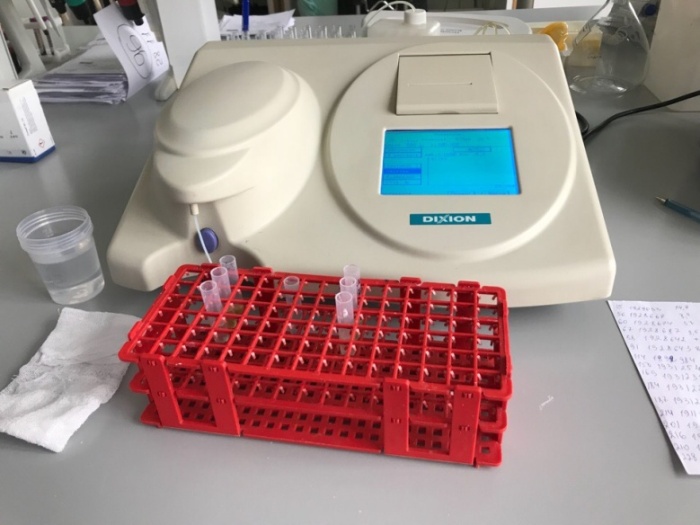 Методы анализа: конечная точка, кинетика, заданное время и поглощение.Выполняемые тесты:Субстраты: мочевая кислота и альбумин, билирубин прямой или общий, креатинин и глюкоза, гемоглобин и лактат, общий белок и мочевина, микроальбумин в моче, белок в СМЖ и моче, фруктозаминЭнзимы: АСТ и АЛТ, гамма-ГТ и ЛДГ, альфа-амилаза и креатинкиназа, креатинкиназа в МБ-фракции, щелочная фосфатаза и кислая фосфатаза, холинэстераза и ГБДГ, липаза и ЛАП, ФГИЭлектролиты: калий и натрий, кальций и хлориды, железо и ОЖСС, медь и магний, фосфор и цинкЛипиды: холестерин ЛПНП и триглицериды, холестерин и холестерин ЛПВП, фосфолипиды и общие липиды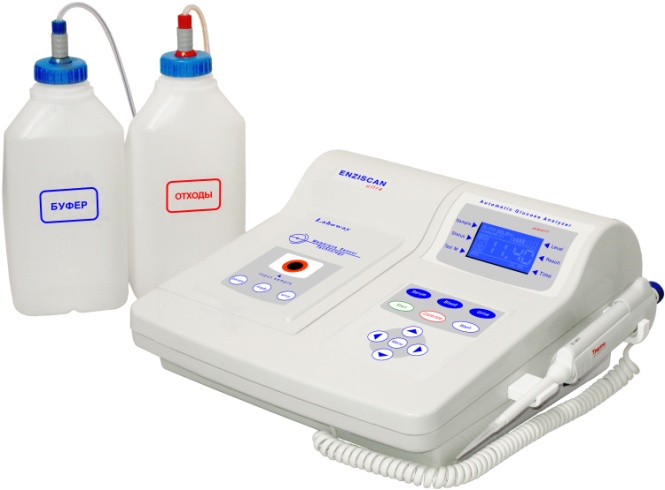 Анализатор глюкозы Энзискан-УльтраАнализатор глюкозы автоматический мембранного типа предназначен для количественного определения концентрации глюкозы в пробах крови, сыворотки, мочи и других биологических жидкостей глюкозооксидазным методом в диапазоне концентраций от 2 до 30 ммоль/л.Для анализа используются следующие биологические жидкости:Капиллярная кровь; венозная кровь; артериальная кровь; сыворотка ; плазма; ликвор; моча.4 День (28.11.18)Определение билирубинаБилирубин общий и прямой, метод Йендрашика/Грофа.Метод Йендрашика-ГрофаПринцип: В присутствии кофеина общий билирубин соединяется с сульфаниловой кислотой и образует азобилирубин, красное окрашивание. Прямой билирубин проводится без кофеина.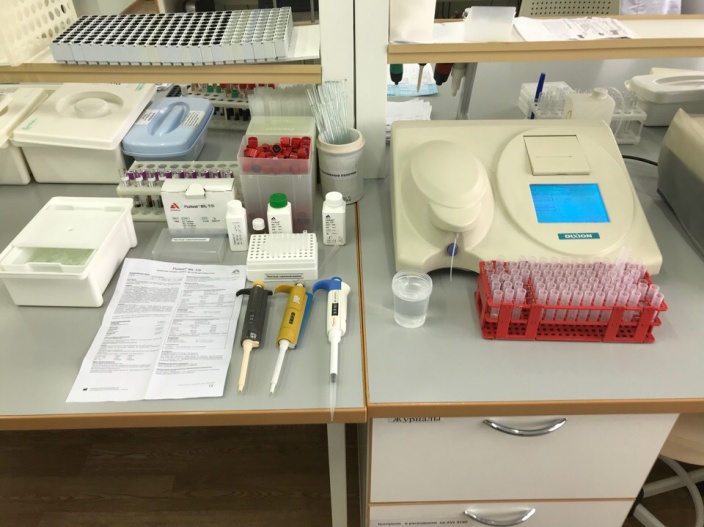 Определяла общий билирубин в сыворотке, методом Йендрашика-Грофа на анализаторе «Dixion Torus 1200». Количество проведенных мной исследований: 16 проб. Полученные результаты вносила в базу qMS.ДезинфекцияИспользовала одноразовый наконечник, который после каждого дозирования скидывала в лоток с дезинфицирующим раствором. После завершения работы промыла зонд для образца дистиллированной водой несколько раз и выключаем анализатор. Проводила дезинфекцию рабочего места ветошью с дезинфицирующим раствором. В конце рабочего дня перчатки обрабатывала антисептиком и выбрасывала в отходы класса Б. Руки мыла с мылом.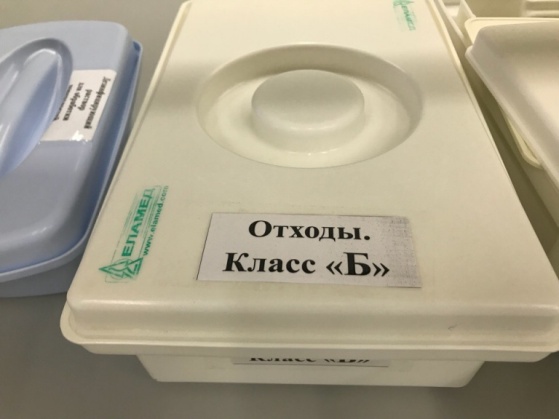 5 день (29.11.18)Определение Глюкозы в кровиРаботала на анализаторе «Энзискан Ультра», который измерял клюкозооксидазным методом. Вакутейнер с ЭДТА перемешивала, путем переворачивания, несколько раз, затем с помощью дозатора набирала кровь и добавляла ее в измерительную кювету. 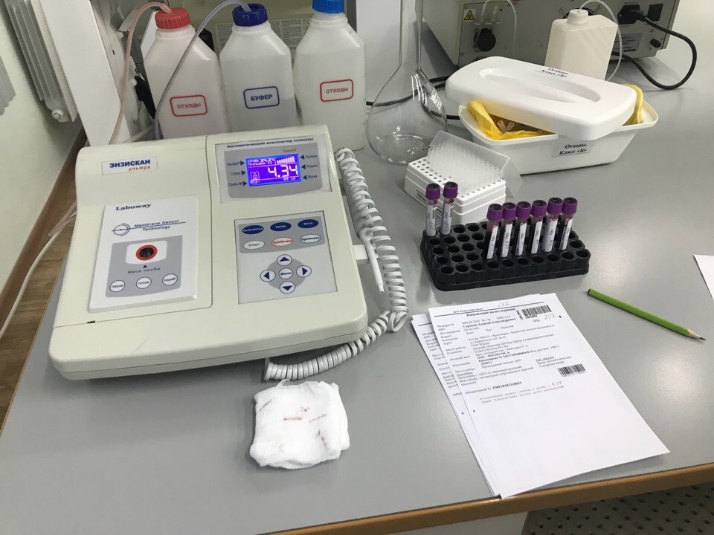 Количество проведенных мной исследований: 4 пробы. Полученные результаты вносила в базу qMS.Прием биологического материалаУчаствовала в приеме и разборе биологического материала. Проводила центрифугирование 100 проб в центрифуге ROTIXA 50 S (5 минут при 3800 об/мин)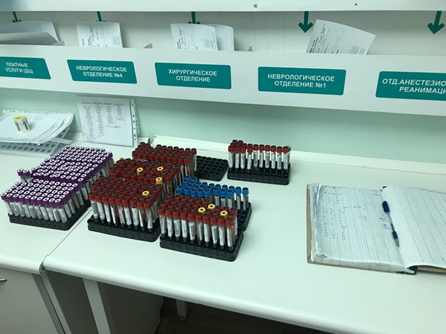 Дезинфекция Использовала одноразовый наконечник, который после каждого дозирования скидывала в лоток с дезинфицирующим раствором. После завершения работы проводила дезинфекцию рабочего места ветошью с дезинфицирующим раствором. В конце рабочего дня перчатки обрабатывала антисептиком и выбрасывала в отходы класса Б. Руки мыла с мылом.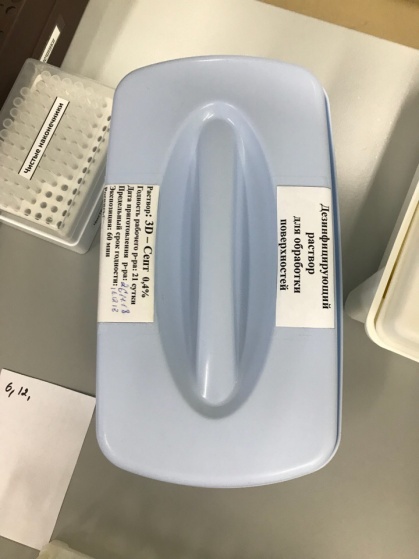 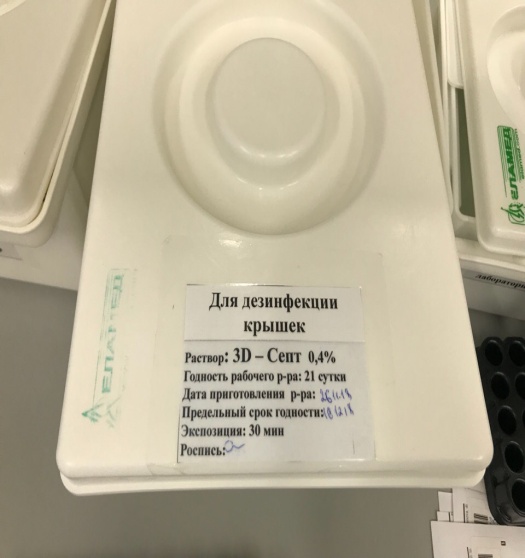 6 День (30.11.18)Определение белкаКолориметрический тест.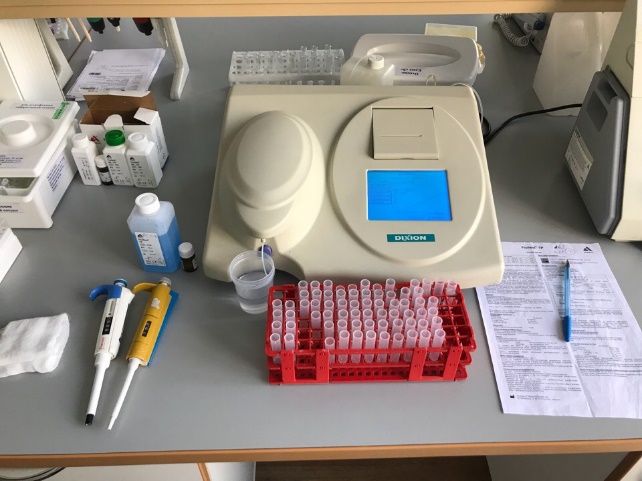 Определяла общий белок в сыворотке крови биуретовым методом на анализаторе «ТОРУС 1200». Количество проведенных мной исследований: 16 проб. Полученные результаты вносила в базу qMS      ДезинфекцияИспользовала одноразовый наконечник, который после каждого дозирования скидывала в лоток с дезинфицирующим раствором. После завершения работы промывала зонд для образца дистиллированной водой несколько раз и выключала анализатор. Проводила дезинфекцию рабочего места ветошью с дезинфицирующим раствором. В конце рабочего дня перчатки обрабатывала антисептиком и выбрасывала в отходы класса Б. Руки мыла с мылом.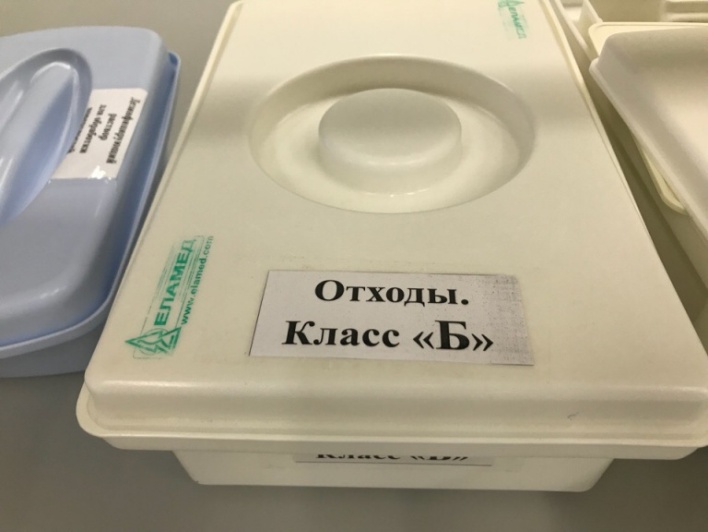 День 7(01.12.18)Санитарно-эпидемический режим в КДЛОзнакомилась с нормативными документами:СанПиН 2.1.7.2790-10 "Санитарно-эпидемиологические требования к обращению с медицинскими отходами".СП 2.1.3.2630-10 «Санитарно-эпидемиологические требования к организациям, осуществляющим медицинскую деятельность».МР 3.1.0087-14 «Эпидемиология. Профилактика инфекционных заболеваний. Профилактика заражения ВИЧ»СП 1.3.2518-09 «Безопасность работы с микроорганизмами III-IV групп патогенности (опасности) и возбудителями паразитарных болезней»Классификация медицинских отходовКласс А. Неопасные отходы лечебно-профилактических учреждений.Класс Б. Опасные (рискованные) отходы лечебно-профилактическихучреждений.Класс В. Чрезвычайно опасные отходы лечебно-профилактических учреждений.Класс Г. Отходы лечебно-профилактических учреждений, по составу близкие к промышленным.Класс Д. Радиоактивные отходы лечебно-профилактических учреждений.День 8 (03.12.18)Определение плазминогенаПрием биологического материалаУчаствовала в приеме и разборе биологического материала. Проводила центрифугирование 100 проб в центрифуге ROTIXA 50 S (5 минут при 3800 об/мин)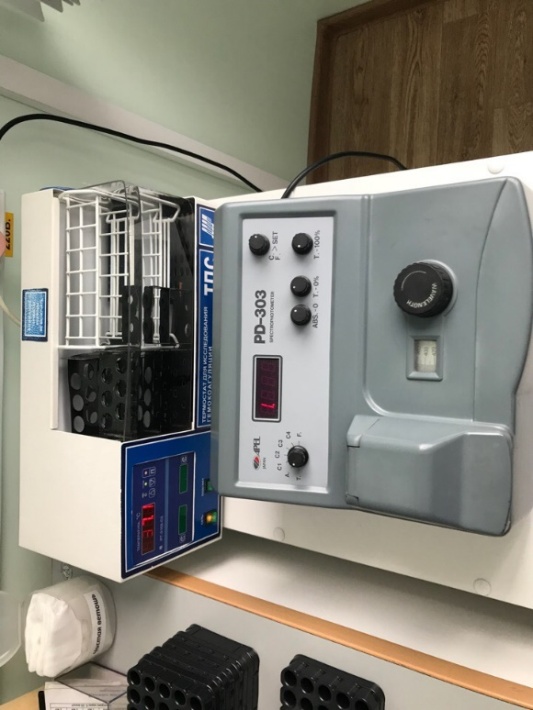 Определяла плазминоген в сыворотке крови на спектрофотометре PD-303. Цифровой спектрофотометрPD-303 позволяет регистрировать световые потоки в широком интервале изменения длин волн от 340 нм до 1000 нм, и определяя при этом концентрацию проб. ДезинфекцияИспользовала одноразовый наконечник, который после каждого дозирования скидывала в лоток с дезинфицирующим раствором. Проводила дезинфекцию рабочего места ветошью с дезинфицирующим раствором. В конце рабочего дня перчатки обрабатывала антисептиком и выбрасывала в отходы класса Б. Руки мыла  с мылом.День 9 (04.12.18)Прием биологического материалаУчаствовала в приеме и разборе биологического материала. Проводила центрифугирование 168 проб в центрифуге ROTIXA 50 S (5 минут при 3800 об/мин)Определение гликированного гемоглобина в кровиПроводила пробоподготовкугликированного гемоглобина (1 мл гемолизина + 10мкл крови).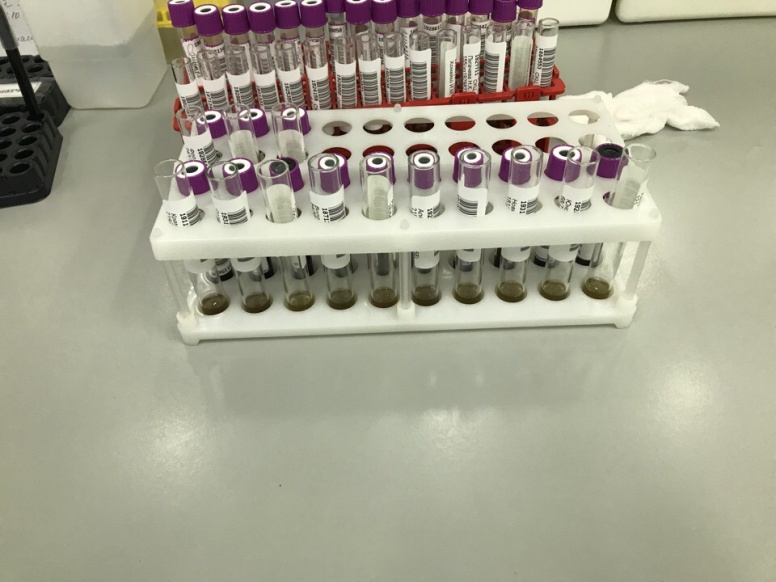 Определение общего билирубинаметодом Йендрашика-ГрофаОпределяла общий билирубин в сыворотке, методом Йендрашика-Грофа на анализаторе «Dixion Torus 1200». Количество проведенных мной исследований: 8 проб. Полученные результаты вносила в базу qMS.ДезинфекцияИспользовала одноразовый наконечник, который после каждого дозирования скидывала в лоток с дезинфицирующим раствором. После завершения работы промывали зонд для образца дистиллированной водой несколько раз и выключала анализатор. Проводили дезинфекцию рабочего места ветошью с дезинфицирующим раствором. В конце рабочего дня перчатки обрабатывала антисептиком и выбрасывала в отходы класса Б. Руки мыла с мылом.День 10 (05.12.18)Прием биологического материалаУчаствовала в приеме и разборе биологического материала. Проводила центрифугирование 185 проб в центрифуге ROTIXA 50 S (5 минут при 3800 об/мин)Определение Глюкозы в кровиРаботала на анализаторе «Энзискан Ультра», который измерял клюкозооксидазным методом. Вакутейнер с ЭДТА перемешивала, путем переворачивания, несколько раз, затем с помощью дозатора набирала кровь и добавляла ее в измерительную кювету. 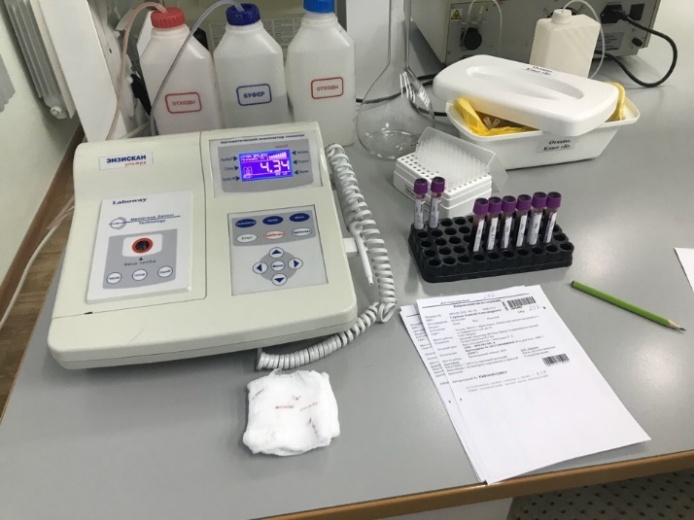 Количество проведенных мной исследований: 6 проб. Полученные результаты вносила в базу qMS.ДезинфекцияИспользовала одноразовый наконечник, который после каждого дозирования скидывала в лоток с дезинфицирующим раствором. После завершения работы промывала зонд для образца дистиллированной водой несколько раз и выключала анализатор. Проводила дезинфекцию рабочего места ветошью с дезинфицирующим раствором. В конце рабочего дня перчатки обрабатывала антисептиком и выбрасывала в отходы класса Б. Руки мыла с мылом.День 11 (06.12.18)Прием биологического материалаУчаствовала в приеме и разборе биологического материала. Проводила центрифугирование 115 проб в центрифуге ROTIXA 50 S (5 минут при 3800 об/мин)Определение мочевины Определяла мочевину в сыворотке крови на анализаторе «ТОРУС 1200», кинетическим уреазным УФ-методом.Количество проведенных мной исследований: 8 проб. Полученные результаты вносила в базу qMS.Определение общего билирубинаметодом Йендрашика-ГрофаОпределяла общий билирубин в сыворотке крови на анализаторе «ТОРУС 1200».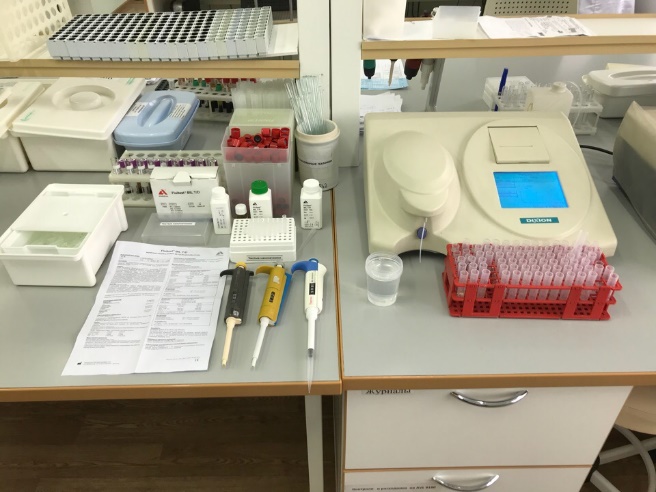 Количество проведенных мной исследований: 11 проб. Полученные результаты вносила в базу qMS.ДезинфекцияИспользовала одноразовый наконечник, который после каждого дозирования скидывала в лоток с дезинфицирующим раствором. После завершения работы промывала зонд для образца дистиллированной водой несколько раз и выключала анализатор. Проводила дезинфекцию рабочего места ветошью с дезинфицирующим раствором. В конце рабочего дня перчатки обрабатывала антисептиком и выбрасывала в отходы класса Б. Руки мыла с мылом.День 12 (07.12.18)Прием биологического материалаУчаствовала в приеме и разборе биологического материала. Проводила центрифугирование 134 проб в центрифуге ROTIXA 50 S (5 минут при 3800 об/мин)Определение общего билирубинаметодом Йендрашика-ГрофаОпределяла общий билирубин в сыворотке крови на анализаторе «ТОРУС 1200».Количество проведенных мной исследований: 7 проб. Полученные результаты вносила в базу qMS.Определение Глюкозы в кровиРаботала на анализаторе «Энзискан Ультра», который измерял клюкозооксидазным методом. Вакутейнер с ЭДТА перемешивала, путем переворачивания, несколько раз, затем с помощью дозатора набирала кровь и добавляла ее в измерительную кювету. Количество проведенных мной исследований: 8 пробы. Полученные результаты вносила в базу qMS.ДезинфекцияИспользовала одноразовый наконечник, который после каждого дозирования скидывала в лоток с дезинфицирующим раствором. После завершения работы промывала зонд для образца дистиллированной водой несколько раз и выключала анализатор. Проводила дезинфекцию рабочего места ветошью с дезинфицирующим раствором. В конце рабочего дня перчатки обрабатывала антисептиком и выбрасывала в отходы класса Б. Руки мыла с мылом.День 13 (08.12.18)Работа с дневником.День 14 (10.12.18)Прием биологического материалаУчаствовала в приеме и разборе биологического материала. Проводила центрифугирование 110 проб в центрифуге ROTIXA 50 S (5 минут при 3800 об/мин)Определение глюкозыРаботала на анализаторе «Энзискан Ультра», который измерял клюкозооксидазным методом. Вакутейнер с ЭДТА перемешивала, путем переворачивания, несколько раз, затем с помощью дозатора набирала кровь и добавляла ее в измерительную кювету. Количество проведенных мной исследований: 6 проб. Полученные результаты вносила в базу qMS.Определение общего билирубинаметодом Йендрашика-ГрофаОпределяла общий билирубин в сыворотке крови на анализаторе «ТОРУС 1200».Количество проведенных мной исследований: 12 проб. Полученные результаты вносила в базу qMS.Определение Д-димеровОпределяла Д-димеры в плазме крови. Метод: реакция агглютинации (качественный полуколичественный). Если в капле, где реагент (латекс) смешан с плазмой, появляются хлопья агглютината, результат реакции считается положительным. Количество проведенных мной исследований: 2 пробы. Полученные результаты вносила в базу qMS. 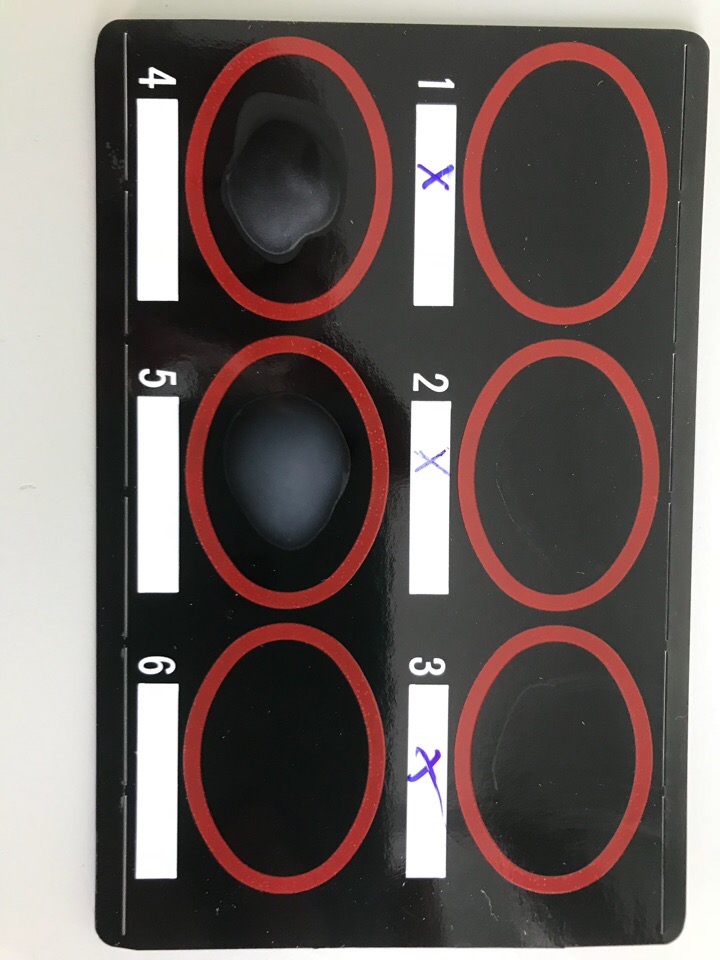 ДезинфекцияРаботала одноразовым наконечником, который скидывала после каждого дозирования в лоток с дезинфицирующим раствором.После завершения работы проводила дезинфекцию рабочего места ветошью с дезинфицирующим раствором.В конце рабочего дня перчатки обработала антисептиком и утилизировала в отходы класса Б. Руки мыла с мылом.День 15 (11.12.18)Прием биологического материалаУчаствовала в приеме и разборе биологического материала. Проводила центрифугирование 190 проб в центрифуге ROTIXA 50 S (5 минут при 3800 об/мин).Определение общего билирубинаметодом Йендрашика-ГрофаОпределяла общий билирубин в сыворотке крови на анализаторе «ТОРУС 1200».Количество проведенных мной исследований: 7 проб. Полученные результаты вносила в базу qMS.Определение агрегации тромбоцитовОпределяла агрегацию тромбоцитов на приборе для автоматизированного   исследования агрегации тромбоцитов-оптический агрегометр Chrono-log. 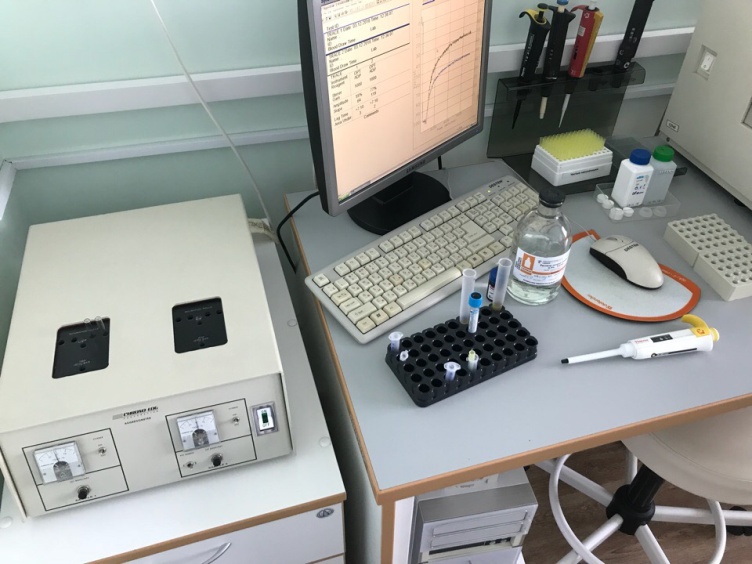 В основе измерения лежит спектрофотометрияс фиксированной длинной волны с камерой для образца,  нагреваемого до 37 градусов. Стимуляторы агрегации-коллаген, адреналин,ADP..Количество проведенных мной исследований: 4 пробы. Полученные результаты вносила в базу qMS. ДезинфекцияРаботала одноразовым наконечником, который скидывала после каждого дозирования в лоток с дезинфицирующим раствором.После завершения работы проводила дезинфекцию рабочего места ветошью с дезинфицирующим раствором.В конце рабочего дня перчатки обработала антисептиком и утилизировала в отходы класса Б. Руки мыла с мылом.День 16 (12.12.18)Прием биологического материалаУчаствовала в приеме и разборе биологического материала. Проводила центрифугирование 220 проб в центрифуге ROTIXA 50 S (5 минут при 3800 об/мин).Определение глюкозыРаботала на анализаторе «Энзискан Ультра», который измерял клюкозооксидазным методом. Вакутейнер с ЭДТА перемешивала, путем переворачивания, несколько раз, затем с помощью дозатора набирала кровь и добавляла ее в измерительную кювету. Количество проведенных мной исследований: 21 проб. Полученные результаты вносила в базу qMS.ДезинфекцияРаботала одноразовым наконечником, который скидывала после каждого дозирования в лоток с дезинфицирующим раствором.После завершения работы проводила дезинфекцию рабочего места ветошью с дезинфицирующим раствором.В конце рабочего дня перчатки обработала антисептиком и утилизировала в отходы класса Б. Руки мыла с мылом.День 17 (13.12.18)Прием биологического материалаУчаствовала в приеме и разборе биологического материала. Проводила центрифугирование 225 проб в центрифуге ROTIXA 50 S (5 минут при 3800 об/мин).Определение общего билирубинаметодомЙендрашика-ГрофаОпределяла общий билирубин в сыворотке крови на анализаторе «ТОРУС 1200».Количество проведенных мной исследований: 12 проб. Полученные результаты вносила в базу qMS. Определение глюкозыРаботала на анализаторе «Энзискан Ультра», который измерял клюкозооксидазным методом. Вакутейнер с ЭДТА перемешивала, путем переворачивания, несколько раз, затем с помощью дозатора набирала кровь и добавляла ее в измерительную кювету. Количество проведенных мной исследований: 20 проб. Полученные результаты вносила в базу qMS.ДезинфекцияРаботала одноразовым наконечником, который скидывала после каждого дозирования в лоток с дезинфицирующим раствором.После завершения работы проводила дезинфекцию рабочего места ветошью с дезинфицирующим раствором.В конце рабочего дня перчатки обработала антисептиком и утилизировала в отходы класса Б. Руки мыла с мылом.День 18 (14.12.18)Прием биологического материалаУчаствовала в приеме и разборе биологического материала. Проводила центрифугирование 270 проб в центрифуге ROTIXA 50 S (5 минут при 3800 об/мин).Определение общего билирубинаметодомЙендрашика-ГрофаОпределяла общий билирубин в сыворотке крови на анализаторе «ТОРУС 1200».Количество проведенных мной исследований: 8 проб. Полученные результаты вносила в базу qMS. Определение гликированного гемоглобина в кровиПроводила пробоподготовку гликированного гемоглобина (1 мл гемолизина + 10мкл крови).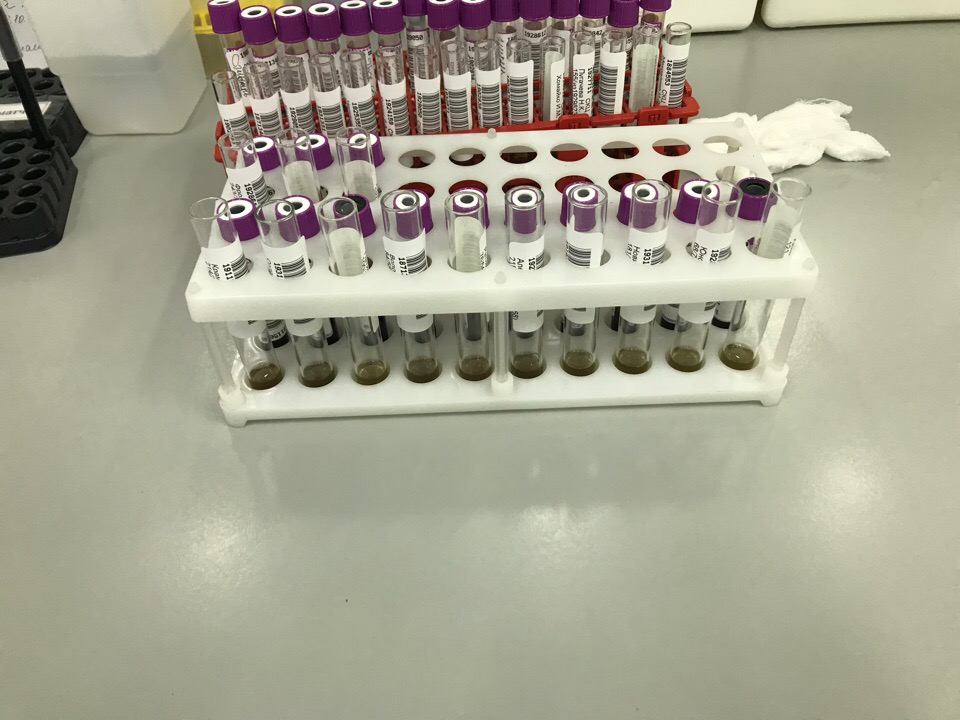 Определение глюкозыРаботала на анализаторе «Энзискан Ультра», который измерял клюкозооксидазным методом. Вакутейнер с ЭДТА перемешивала, путем переворачивания, несколько раз, затем с помощью дозатора набирала кровь и добавляла ее в измерительную кювету. Количество проведенных мной исследований: 15 проб. Полученные результаты вносила в базу qMS.ДезинфекцияРаботала одноразовым наконечником, который скидывала после каждого дозирования в лоток с дезинфицирующим раствором.После завершения работы проводила дезинфекцию рабочего места ветошью с дезинфицирующим раствором.В конце рабочего дня перчатки обработала антисептиком и утилизировала в отходы класса Б. Руки мыла с мылом.День 19 (15.12.18)Работа с дневником.День 20 (17.12.18)Прием биологического материалаУчаствовала в приеме и разборе биологического материала. Проводила центрифугирование 185 проб в центрифуге ROTIXA 50 S (5 минут при 3800 об/мин)Определение Глюкозы в кровиРаботала на анализаторе «Энзискан Ультра», который измерял клюкозооксидазным методом. Вакутейнер с ЭДТА перемешивала, путем переворачивания, несколько раз, затем с помощью дозатора набирала кровь и добавляла ее в измерительную кювету. Количество проведенных мной исследований: 11 проб. Полученные результаты вносила в базу qMS. Определение общего билирубинаметодом Йендрашика-ГрофаОпределяла общий билирубин в сыворотке крови на анализаторе «ТОРУС 1200».Количество проведенных мной исследований: 13 проб. Полученные результаты вносила в базу qMS.ДезинфекцияИспользовала одноразовый наконечник, который после каждого дозирования скидывала в лоток с дезинфицирующим раствором. После завершения работы промывала зонд для образца дистиллированной водой несколько раз и выключала анализатор. Проводила дезинфекцию рабочего места ветошью с дезинфицирующим раствором. В конце рабочего дня перчатки обрабатывала антисептиком и выбрасывала в отходы класса Б. Руки мыла с мылом.День 21 (18.12.18)Прием биологического материалаУчаствовала в приеме и разборе биологического материала. Проводила центрифугирование 185 проб в центрифуге ROTIXA 50 S (5 минут при 3800 об/мин)Определение Глюкозы в кровиРаботала на анализаторе «Энзискан Ультра», который измерял клюкозооксидазным методом. Вакутейнер с ЭДТА перемешивала, путем переворачивания, несколько раз, затем с помощью дозатора набирала кровь и добавляла ее в измерительную кювету. Количество проведенных мной исследований: 8 проб. Полученные результаты вносила в базу qMS. Определение общего билирубинаметодом Йендрашика-ГрофаОпределяла общий билирубин в сыворотке крови на анализаторе «ТОРУС 1200».Количество проведенных мной исследований: 9 проб. Полученные результаты вносила в базу qMS.ДезинфекцияИспользовала одноразовый наконечник, который после каждого дозирования скидывала в лоток с дезинфицирующим раствором. После завершения работы промывала зонд для образца дистиллированной водой несколько раз и выключала анализатор. Проводила дезинфекцию рабочего места ветошью с дезинфицирующим раствором. В конце рабочего дня перчатки обрабатывала антисептиком и выбрасывала в отходы класса Б. Руки мыла с мылом.День 22 (19.12.18)Прием биологического материалаУчаствовала в приеме и разборе биологического материала. Проводила центрифугирование 152 проб в центрифуге ROTIXA 50 S (5 минут при 3800 об/мин).Определение калия и натрия в сыворотке крови.Проводила измерение калия и натрия в сыворотке крови на анализаторе AVL 9180. Методология работы анализатора основывается на принципе ионоселективной потенциометрии.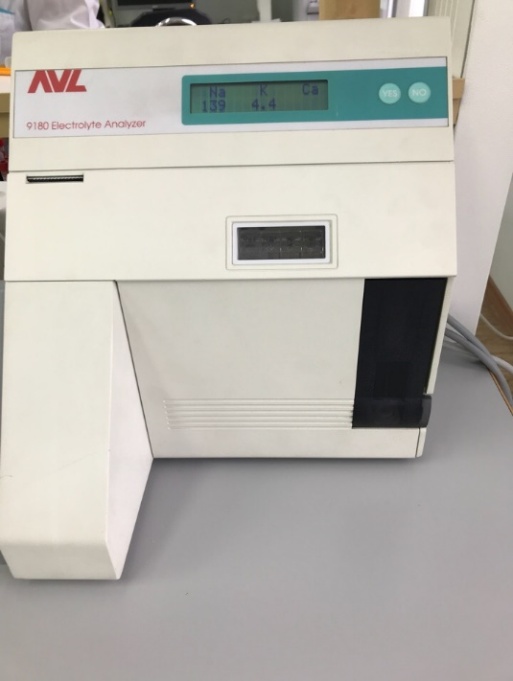 Количество проведенных мной исследований: 7 проб. Полученные результаты вносила в базу qMS.  Определение Глюкозы в кровиРаботала на анализаторе «Энзискан Ультра», который измерял клюкозооксидазным методом. Вакутейнер с ЭДТА перемешивала, путем переворачивания, несколько раз, затем с помощью дозатора набирала кровь и добавляла ее в измерительную кювету. Количество проведенных мной исследований: 11 проб. Полученные результаты вносила в базу qMS. Определение общего билирубинаметодом Йендрашика-ГрофаОпределяла общий билирубин в сыворотке крови на анализаторе «ТОРУС 1200».Количество проведенных мной исследований: 17 проб. Полученные результаты вносила в базу qMS.ДезинфекцияИспользовала одноразовый наконечник, который после каждого дозирования скидывала в лоток с дезинфицирующим раствором. После завершения работы промывала зонд для образца дистиллированной водой несколько раз и выключала анализатор. Проводила дезинфекцию рабочего места ветошью с дезинфицирующим раствором. В конце рабочего дня перчатки обрабатывала антисептиком и выбрасывала в отходы класса Б. Руки мыла с мылом.День 23 (20.12.18)Прием биологического материалаУчаствовала в приеме и разборе биологического материала. Проводила центрифугирование 185 проб в центрифуге ROTIXA 50 S (5 минут при 3800 об/мин)Определение Глюкозы в кровиРаботала на анализаторе «Энзискан Ультра», который измерял клюкозооксидазным методом. Вакутейнер с ЭДТА перемешивала, путем переворачивания, несколько раз, затем с помощью дозатора набирала кровь и добавляла ее в измерительную кювету. Количество проведенных мной исследований: 11 проб. Полученные результаты вносила в базу qMS. Определение общего билирубинаметодом Йендрашика-ГрофаОпределяла общий билирубин в сыворотке крови на анализаторе «ТОРУС 1200».Количество проведенных мной исследований: 13 проб. Полученные результаты вносила в базу qMS.ДезинфекцияИспользовала одноразовый наконечник, который после каждого дозирования скидывала в лоток с дезинфицирующим раствором. После завершения работы промывала зонд для образца дистиллированной водой несколько раз и выключала анализатор. Проводила дезинфекцию рабочего места ветошью с дезинфицирующим раствором. В конце рабочего дня перчатки обрабатывала антисептиком и выбрасывала в отходы класса Б. Руки мыла с мылом.День 24 (21.12.18)Прием биологического материалаУчаствовала в приеме и разборе биологического материала. Проводила центрифугирование 185 проб в центрифуге ROTIXA 50 S (5 минут при 3800 об/мин)Определение Глюкозы в кровиРаботала на анализаторе «Энзискан Ультра», который измерял клюкозооксидазным методом. Вакутейнер с ЭДТА перемешивала, путем переворачивания, несколько раз, затем с помощью дозатора набирала кровь и добавляла ее в измерительную кювету. Количество проведенных мной исследований: 18 проб. Полученные результаты вносила в базу qMS. Определение гликированного гемоглобина в кровиПроводила пробоподготовкугликированного гемоглобина (1 мл гемолизина + 10мкл крови).Определение общего билирубинаметодом Йендрашика-ГрофаОпределяла общий билирубин в сыворотке крови на анализаторе «ТОРУС 1200».Количество проведенных мной исследований: 5 проб. Полученные результаты вносила в базу qMS.ДезинфекцияИспользовала одноразовый наконечник, который после каждого дозирования скидывала в лоток с дезинфицирующим раствором. После завершения работы промывала зонд для образца дистиллированной водой несколько раз и выключала анализатор. Проводила дезинфекцию рабочего места ветошью с дезинфицирующим раствором. В конце рабочего дня перчатки обрабатывала антисептиком и выбрасывала в отходы класса Б. Руки мыла с мылом.Вид помещения (зоны)НазначениеОснащениеКабинет лаборантовПроводятся исследованияАппаратура, приборыЦентрифужная комнатаЦентрифугированиеЦентрифугаПомещения для приема и регистрации био.материалаПрием и регистрация биологического материалаКомпьютер, стол, стулМоечнаяОбработка посудыПомещение для хранение реактивовХранение реактивовХолодильник Помещение для персонала Хранение личных вещейШкаф,диван,стол,ктулья